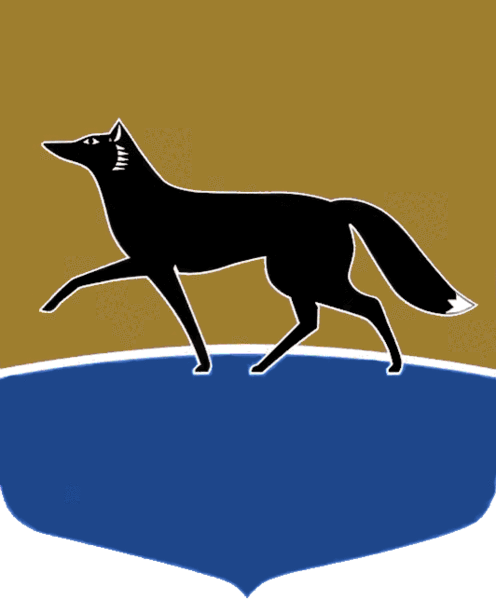 Принято на заседании Думы 30 июня 2020 года№ 609-VI ДГО внесении изменений в решение Думы города от 27.06.2017 
№ 132-VI ДГ «О наказах избирателей, данных депутатам Думы города VI созыва»В соответствии с Порядком работы с наказами избирателей, данными депутатам Думы города, утверждённым решением Думы города 
от 26.09.2012 № 225-V ДГ, Дума города РЕШИЛА:Внести в решение Думы города от 27.06.2017 № 132-VI ДГ 
«О наказах избирателей, данных депутатам Думы города VI созыва» 
(в редакции от 01.07.2019 № 457-VI ДГ) следующие изменения:1)	постановляющую часть решения изложить в следующей редакции:«Утвердить перечни наказов избирателей, данных депутатам Думы города VI созыва, согласно приложениям 1 – 4»;2)	части 1.3, 1.6, 1.9, 1.15, 1.17, 1.18 приложения 2 к решению признать утратившими силу;3)	приложение 3 к решению дополнить частью 1.9 следующего содержания:4)	дополнить решение приложением 4 согласно приложению 
к настоящему решению.Председатель Думы города						 Н.А. Красноярова«06» июля 2020 г.Приложение к решению Думы городаот 06.07.2020 № 609-VI ДГПеречень наказов избирателей, данных депутатам Думы города для их реализации в 2021 году 1.9.Барсов Е.В.Организация проезда по просп. Комсомольскому, 
д. 21 (от здания почты до магазина «Искра»)№ п/пФ.И.О. депутата Думы городаНаказI.Наказы избирателей, реализация которых предлагается в рамках соответствующих муниципальных программНаказы избирателей, реализация которых предлагается в рамках соответствующих муниципальных программ1.Управление имуществом, находящимся в муниципальной собственности, земельными ресурсами городского округаУправление имуществом, находящимся в муниципальной собственности, земельными ресурсами городского округа1.1.Гужва Б.Н.Определение юридического статуса автомобильной стоянки по адресу: ул. Крылова, д. 47/1 с целью 
её дальнейшей эксплуатации2.Жилищно-коммунальное хозяйство, транспорт, связь, дорожное хозяйство, архитектура, градостроительство, природопользование 
и экологияЖилищно-коммунальное хозяйство, транспорт, связь, дорожное хозяйство, архитектура, градостроительство, природопользование 
и экология2.1.Кучин А.С.Повышение уровня пешеходных переходов 
на 15 сантиметров выше дорожного полотна 
на перекрёстках просп. Комсомольский – 
ул. Югорская, ул. Мелик-Карамова – ул. Югорская 2.2.Кучин А.С.Установка дополнительного освещения 
в целях обеспечения безопасного прохода 
детей к МБОУ СОШ № 45 в зимнее время суток 
в следующем месте: проход по проезду Взлётному 
на участке от дома № 5 до МБДОУ № 27 
«Микки-Маус»2.3. Кучин А.С.Благоустройство проезда Мунарева2.4.Кучин А.С.Установка скамеек для отдыха на площадке 
по ул. Геологической (на месте бывшего рынка 
у ТЦ «Росич»)2.5.Кириленко А.М.Приведение в нормативное состояние тротуара вдоль Югорского тракта с обустройством велодорожек 
(в соответствии с дорожной картой)2.6.Пономарев В.Г.Ремонт пешеходного тротуара на участке от дома 
№ 38 по просп. Ленина вдоль домов № 1, 3 
по ул. Островского2.7.Пономарев В.Г.Ремонт и благоустройство пешеходного тротуара 
по чётной стороне просп. Ленина вдоль домов 
№ 28, 30, 322.8.Макеев С.Ф.Строительство внутриквартального проезда 
в мкр. 16А от ул. Пушкина до ул. Маяковского 2.9.Макеев С.Ф.Обустройство спортивной площадки для учеников   МБОУ СОШ № 152.10.Чубенко В.Л.Реконструкция просп. Пролетарского 
от ул. Геологической до ул. Югорской 
с организацией отдельных участков (островков безопасности) для облегчения перехода детей, живущих в домах № 35, 39 по просп. Пролетарскому, к МБОУ «Сургутская технологическая школа», 
а также с выполнением конструкций по организации безопасного перехода через трубу либо мероприятий по её углублению под землю 2.11.Рябчиков В.Н.Обустройство тротуаров:1)  к МБОУ СОШ № 18 имени В.Я. Алексеева;2)  к МБДОУ № 37 «Колокольчик» (корпус 2, 
со стороны дома № 33 по ул. Просвещения)2.12.Рябчиков В.Н.Организация освещения проезда, ведущего к МБОУ «Сургутский естественно-научный лицей», 
от ул. Просвещения до ул. Энергетиков2.13.Гужва Б.Н.Ремонт проезда от ул. Грибоедова, д. 10 
до ул. Привокзальной, д. 18/32.14.Гужва Б.Н.Устройство тротуара от ул. Усольцева, д. 7 мкр. 41 
до перекрёстка ул. Крылова – ул. И. Шидловского3.Образование, здравоохранение, физическая культура и спорт, культура, защита жилищных прав малоимущего населения городского округаОбразование, здравоохранение, физическая культура и спорт, культура, защита жилищных прав малоимущего населения городского округа3.1.Кучин А.С.Капитальный ремонт спортивного зала МБОУ 
СОШ № 453.2.Пономарев В.Г.Строительство на территории МБОУ СОШ № 1 
быстровозводимого спортивного комплекса 
(ул. Островского, д. 1 или ул. 50 лет ВЛКСМ, д. 8/1)3.3.Макеев С.Ф.Обустройство тротуара к МБОУ СОШ № 15 (центральный вход)